IIron Ore (Robe River) Agreement Act 1964Formerly “Iron Ore (Cleveland Cliffs) Agreement Act 1964”Portfolio:Minister for State and Industry Development, Jobs and TradeAgency:Department of Jobs, Tourism, Science and InnovationIron Ore (Cleveland Cliffs) Agreement Act 19641964/091 (13 Eliz. II No. 91)14 Dec 196414 Dec 1964Decimal Currency Act 19651965/11321 Dec 1965Act other than s. 4‑9: 21 Dec 1965 (see s. 2(1)); s. 4‑9: 14 Feb 1966 (see s. 2(2))Iron Ore (Cleveland‑Cliffs) Agreement Act Amendment Act 19691969/0797 Nov 19697 Nov 1969Iron Ore (Cleveland‑Cliffs) Agreement Act Amendment Act 19701970/03527 May 197027 May 1970Iron Ore (Cleveland‑Cliffs) Agreement Act Amendment Act 19731973/06828 Nov 1973Act other than s. 3, 4 & 6: 28 Nov 1973 (see s. 2 (1));s. 3, 4 & 6: 30 Apr 1984 (see s. 2(2) & Act No. 37 of 1984 s. 4)Iron Ore (Cleveland‑Cliffs) Agreement Amendment Act 19841984/03720 Jun 198420 Jun 1984Iron Ore (Cleveland‑Cliffs) Agreement Amendment Act 19851985/0954 Dec 19854 Dec 1985 (see s. 2)Iron Ore (Cleveland‑Cliffs) Agreement Amendment Act 19871987/0879 Dec 19879 Dec 1987 (see s. 2)Reprinted as at 3 Aug 2001 Reprinted as at 3 Aug 2001 Reprinted as at 3 Aug 2001 Reprinted as at 3 Aug 2001 Standardisation of Formatting Act 2010 s. 4 & 42(2)2010/01928 Jun 201011 Sep 2010 (see s. 2(b) and Gazette 10 Sep 2010 p. 4341)Iron Ore Agreements Legislation Amendment Act 2010 Pt. 102010/03426 Aug 20101 Jul 2010 (see s. 2(b)(ii))Iron Ore Agreements Legislation Amendment Act (No. 2) 2010 Pt. 32010/06110 Dec 201011 Dec 2010 (see s. 2(c))Iron Ore Agreements Legislation Amendment Act 2011 Pt. 32011/06114 Dec 201115 Dec 2011 (see s. 2(b))Reprint 2 as at 3 Jan 2014 Reprint 2 as at 3 Jan 2014 Reprint 2 as at 3 Jan 2014 Reprint 2 as at 3 Jan 2014 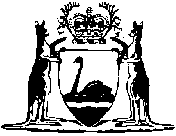 